Relazione  finale di TirocinioCOGNOME:NOMENATO A                                                                ILTEL                                                                       EMAILCORSO DI LAUREA INMATRICOLA  SOGGETTO OSPITANTEAREA/UFFICIOVIA/P.ZZA                                                                              CITTA’PERIODO TIROCINIO: DAL                                                ALTOTALE ORE:                                                                       CFU TUTOR DIDATTICO (cognome e nome)TUTOR AZIENDALE (cognome e nome)L’AZIENDA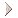  (Descrizione dell’azienda: struttura organizzativa, settore di attività, collocazione pubblico/privato, dimensioni)IL tirocinio(Descrizione delle attività specifiche dell’ufficio presso cui è stato svolto il tirocinio; compiti svolti e livello di autonomia, relazioni interpersonali con il tutor e con altre figure professionali)VALUTAZIONE DELL’ESPERIENZA LAVORATIVA(Valutazione della congruenza tra preparazione già acquisita e competenze richieste nello svolgimento del tirocinio; difficoltà incontrate; eventuali sviluppi futuri )VALUTAZIONE DELL’ESPERIENZA FORMATIVA(Nuove conoscenze e abilità acquisite nel corso del tirocinio; valutazione delle aspettative in relazione all’attività effettivamente svolta)COLLEGAMENTO TRA TEORIA E PRASSIDESCRIZIONE DI UN CASO TRATTATO:Firma dello studente ____________________________________________firma del tutor aziendale_________________________________________VALUTAZIONE DEL TIROCINIO(a cura del Tutor Didattico)	□ non approvatoDATA __________________	□ approvatoFIRMA TUTOR DIDATTICO___________________________________________________Questo documento, firmato dal tirocinante e dal tutor aziendale, dovrà essere caricato dal Portale aziende su smart-edu  per ottenere l’approvazione da parte del tutor didattico con conseguente  registrazione dei crediti.	(Parte riservata al Tirocinante)	(Parte riservata all’Ufficio)RIEPILOGO DATI TIROCINIONota importante per la prenotazione on line:La prenotazione (necessaria solo per chi utilizza, ad esaurimento la vecchia procedura),  viene ritenuta valida solo se risulta compilato il campo NOTE con la specifica indicazione dell’ente presso il quale è stato effettuato il tirocinio. PER LA PROCEDURA TRAMITE SMART-EDU LO STUDENTE NON DEVE PRENOTARSI, la piattaforma registrerà il tirocinio, nel momento dell’approvazione della relazione finale da parte del docente tutorCOMPILAZIONE A CURA DELLO STUDENTECOMPILAZIONE A CURA DELLO STUDENTECOMPILAZIONE A CURA DELL’UFFICIO TIROCINICOMPILAZIONE A CURA DELL’UFFICIO TIROCINICODICE diINSEGNAMENTO ‘TIROCINIO’ (consultazione carriera on line)TIMBROVisto:Data ___________________________VALUTAZIONE TIROCINIO□ non approvato□ approvato□ approvato con meritoTIMBROVisto:Data ___________________________COGNOME E NOMEMATRICOLACORSO DI LAUREAENTE/AZIENDAUFFICIO/AREAINDIRIZZO COMPLETODURATA: INIZIO/ FINE/TOT. ORE TUTOR DIDATTICOTUTOR AZIENDALE